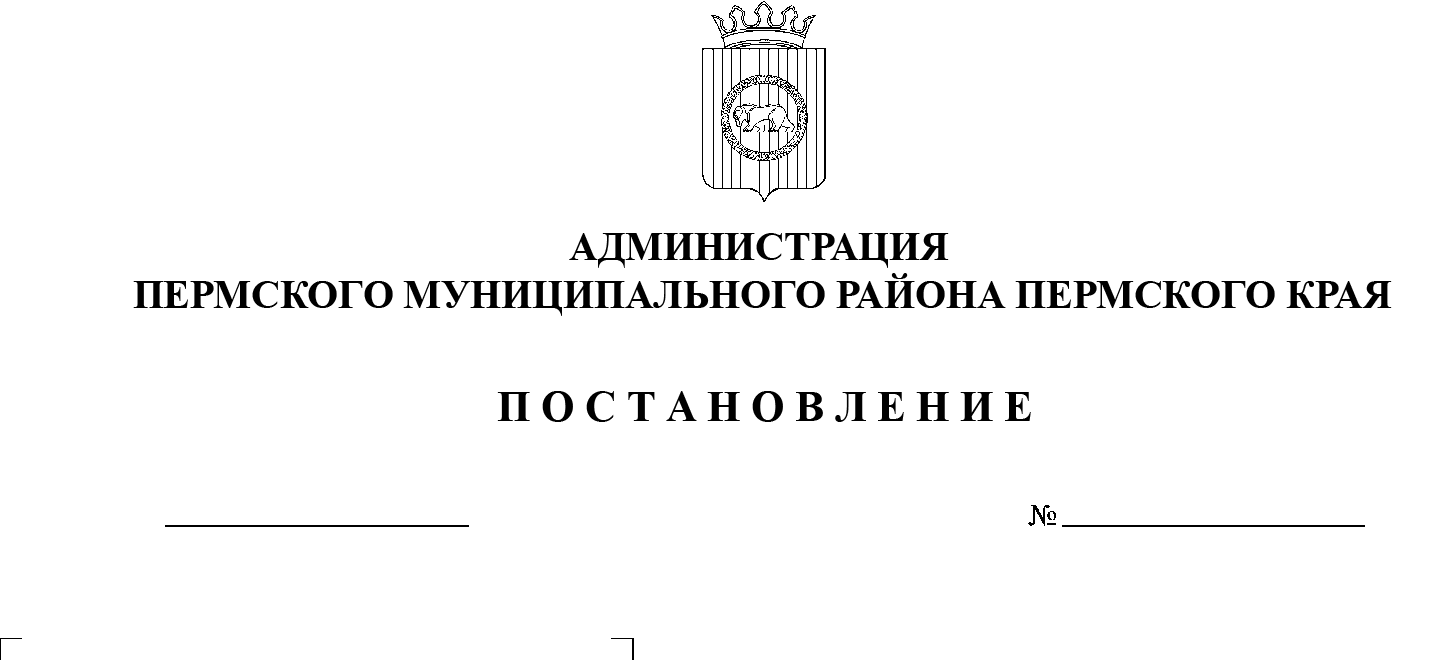 В соответствии с пунктом 6 части 2 статьи 47 Устава муниципального образования «Пермский муниципальный район», постановлением администрации Пермского муниципального района от 30.03.2021 № СЭД-2021-299-01-01-05.С-137 «Об утверждении Порядка определения объема и условий предоставления субсидии на возмещение затрат сельскохозяйственному товаропроизводителю на реализацию отдельных мероприятий муниципальной программы «Сельское хозяйство и комплексное развитие сельских территорий Пермского муниципального района»администрация Пермского муниципального района ПОСТАНОВЛЯЕТ:1. Утвердить Порядок проведения конкурса профессионального мастерства механизаторов Пермского муниципального района согласно приложению к настоящему постановлению.2. Признать утратившими силу постановления администрации Пермского муниципального района:от 11.06.2014 № 2323 «Об утверждении Положения о порядке проведения конкурса профессионального мастерства механизаторов Пермского муниципального района»;от 22.04.2016 № 178 «О внесении изменений в постановление администрации Пермского муниципального района от 11.06.2014 № 2323 «Об утверждении Положения о порядке проведения конкурса профессионального мастерства механизаторов Пермского муниципального района»;от 29.08.2017 № 291-С «О внесении изменений в постановление администрации Пермского муниципального района от 11.06.2014 № 2323 «Об утверждении Порядка проведения конкурса профессионального мастерства механизаторов Пермского муниципального района».3. Настоящее постановление вступает в силу со дня его официального опубликования.4. Опубликовать настоящее постановление в информационном бюллетене муниципального образования «Пермский муниципальный район» и разместить на официальном сайте Пермского муниципального района www.permraion.ru.5. Контроль за исполнением настоящего постановления возложить на заместителя главы администрации Пермского муниципального района по экономическому развитию, начальника финансово-экономического управления.Глава муниципального района				                       В.Ю. ЦветовУТВЕРЖДЕН постановлением администрации Пермского муниципального районаот 19.05.2021 №  СЭД-2021-299-01-01-05.С-241ПОРЯДОКпроведения конкурса профессионального мастерства механизаторов Пермского муниципального района 1. Общие положения1.1. Порядок проведения конкурса профессионального мастерства механизаторов Пермского муниципального района разработан в целях реализации подпрограммы «Поддержка сельхозтоваропроизводителей, способствующая повышению эффективности сельскохозяйственного производства» муниципальной программы «Сельское хозяйство и комплексное развитие сельских территорий Пермского муниципального района», утвержденной постановлением администрации Пермского муниципального района от 05.12.2018 № 621 (далее – Порядок).1.2. Организатором конкурса профессионального мастерства механизаторов Пермского муниципального района (далее – конкурс) является управление по развитию агропромышленного комплекса и предпринимательства администрации Пермского муниципального района (далее – Управление).1.3. Основными принципами проведения конкурса являются создание равных условий участия в конкурсе для всех его участников, единство требований и объективность оценки выступления на конкурсе, доступность информации о проведении конкурса и обеспечение открытости его проведения.1.4. Конкурс проводится среди механизаторов сельскохозяйственных предприятий всех форм собственности (кроме личных подсобных хозяйств), представителей профильных учебных заведений, осуществляющих свою деятельность на территории Пермского муниципального района (далее – участники).1.5. Все участники конкурса делятся на две группы. В первой группе соревнуются механизаторы на агрегатах, укомплектованных стандартными плугами, во второй группе – оборотными плугами.2. Цели и задачи конкурса2.1. Основными целями конкурса являются наглядная пропаганда передового опыта, совершенствование профессионального мастерства и практических навыков механизаторов, получение дополнительных агрономических и технических знаний, повышение ответственности за высокое качество обработки почвы и хороший уход за техникой.2.2. Задачами конкурса являются выявление лучших механизаторов, добившихся профессионального мастерства, систематизация положительного опыта их работы для дальнейшего его распространения и привлечения молодежи для работы на сельскохозяйственной технике.3. Требования к участникам конкурса3.1. К участию в конкурсе не допускаются участники:3.1.1. представившие заявки на участие в конкурсе позже установленного срока для их приема;3.1.2. представившие заведомо недостоверные или неполные сведения.4. Номинации конкурса4.1. Конкурс проводится по следующим номинациям:4.1.1 «Лучший механизатор по основной обработке (вспашке) почвы;4.1.2. «Лучший механизатор по обработке (вспашке) почвы оборотными плугами;4.1.3. «Лучший участник конкурса по фигурному вождению трактором».5. Организация и проведение конкурса5.1. Управление в целях обеспечения организации и проведения конкурса осуществляет следующие функции:5.1.1. издает приказ о проведении конкурса; 5.1.2. размещает приказ на официальном сайте Пермского муниципального района www.permraion.ru с указанием даты начала и окончания приема заявок, их места приема, а также требований к участникам конкурса; 5.1.3. направляет в адрес руководителей сельскохозяйственных предприятий и профильных учебных заведений приказ, указанный в подпункте 5.1.1 настоящего Порядка; 5.1.4. осуществляет прием заявок;5.1.5. осуществляет иные функции, необходимые для надлежащего проведения конкурса.6. Порядок подачи документов для участия в конкурсе6.1. Для участия в конкурсе сельскохозяйственные предприятия, профильные учебные заведения предоставляют в Управление заявку на участие в конкурсе (далее – заявка) согласно приложению 1 к настоящему Порядку.6.2. Сельскохозяйственные предприятия, профильные учебные заведения несут самостоятельно расходы по сбору и заполнению заявки, независимо от результата конкурса.6.3. Ответственность за достоверность сведений, подлинность представленных документов возлагается на сельскохозяйственные предприятия, профильные учебные заведения.6.4. Заявка подписывается или заверяется руководителем сельскохозяйственного предприятия, профильного учебного заведения.6.5. Количество участников от каждого сельскохозяйственного предприятия, профильного учебного заведения не может превышать 3 человека.6.6. Управление регистрирует заявки по мере их поступления в журнале регистрации заявок, который должен быть пронумерован, прошнурован и скреплен печатью. Запись регистрации должна включать регистрационный номер заявки и дату ее приема. 6.7. Сельскохозяйственное предприятие, профильное учебное заведение могут отозвать заявку на участие в конкурсе путем письменного уведомления организатора конкурса до дня проведения конкурса.7. Порядок определения победителей конкурса7.1. Определение победителей конкурса осуществляется комиссией по подведению итогов конкурса профессионального мастерства механизаторов Пермского муниципального района (далее – комиссия).Состав комиссии определен в приложении 3 к настоящему Порядку. Комиссия действует на основании Положения о комиссии по подведению итогов конкурса профессионального мастерства механизаторов Пермского муниципального района (приложение 4 к настоящему Порядку).7.2. Участник конкурса выполняет работы в спецодежде, которая приобретается за счет сельскохозяйственного предприятия, профильного учебного заведения.7.3. Перед началом конкурса проводится жеребьевка, на основании которой определяется стартовый номер участника. По стартовым номерам участников устанавливается номер участка, на котором участник будет работать в конкурсе.7.4. Участники конкурса могут быть сняты с конкурса в случае:7.4.1. грубого нарушения техники безопасности;7.4.2. выявления недостоверных сведений, содержащихся в представленных документах.7.5. Конкурс по отдельной номинации считается несостоявшимся, если на участие в конкурсе не поступило ни одной заявки.7.6. Для оценки работы участников конкурса создается судейская коллегия, состав которой утверждается конкурсной комиссией.7.7. Комиссия определяет победителей конкурса на основании данных учетных листов участников конкурса, предоставленных судейской коллегией.  7.7.1. Работа участников конкурса механизаторов оценивается судейской коллегией по 100-балльной системе в 1 группе и по 65-бальной системе во 2 группе.7.7.2. На каждого участника судейская коллегия заполняет оценочный лист по оценке качества пахоты согласно приложению 2 к настоящему Порядку.8. Подведение итогов конкурса8.1. Комиссия по результатам рассмотрения представленных судейской коллегией учетных листов участников конкурса определяет победителя по каждой номинации отдельно (1-е, 2-е, 3-е место) и принимает решение о присуждении:1-е место – почетная грамота победителя конкурса и подарок;2-е место – грамота призера конкурса и подарок;3-е место – грамота призера конкурса и подарок.8.2. В каждой номинации комиссия по результатам рассмотрения представленных судейской коллегией учетных листов участников конкурса может принять решение о поощрении всех участников конкурса.8.3. Победителями конкурса признаются участники конкурса, набравшие наибольшее количество баллов в своей номинации. При равном количестве баллов победителем конкурса признается участник конкурса, набравший наибольшее количество баллов в практическом задании (вспашке).8.4. Подведение итогов конкурса и определение его победителей производятся в день проведения конкурса.8.5. Оглашение результатов конкурса проводится на торжественной церемонии награждения. 8.6. Управление за счет средств местного бюджета производит расходы на организацию и проведение конкурса посредством предоставления субсидий из бюджета Пермского муниципального района сельскохозяйственному товаропроизводителю на реализацию отдельных мероприятий муниципальной программы «Сельское хозяйство и комплексное развитие сельских территорий Пермского муниципального района».Порядок определения объемов и предоставления данной субсидии определяется в соответствии с постановлением администрации Пермского муниципального района от 30.03.2021 № СЭД-2021-299-01-01-05.С-137 «Об утверждении Порядка определения объема и условий предоставления субсидии на возмещение затрат сельскохозяйственному товаропроизводителю на реализацию отдельных мероприятий муниципальной программы «Сельское хозяйство и комплексное развитие сельских территорий Пермского муниципального района». Расходы на организацию и проведение конкурса также могут осуществляться за счет привлечения средств иных организаций.ЗАЯВКАНА УЧАСТИЕ В КОНКУРСЕПРОФЕССИОНАЛЬНОГО МАСТЕРСТВА МЕХАНИЗАТОРОВПЕРМСКОГО МУНИЦИПАЛЬНОГО РАЙОНАНаименование хозяйства Ф.И.О. участника: ____________________________________________________ Число, месяц, год рождения: ___________________________________________Место жительства: ____________________________________________________Паспорт серии: __________№______________________                  Выдан: _____________________________________________________________                 ИНН: ___________________________   Страховое свидетельство: ____________________________ Марка трактора: _____________________ марка плуга:_____________________Удостоверение серии____________ № ________________категория___________Руководитель предприятия _____________              ____________________М.П.                                              (подпись)  			(Ф.И.О.)      «_____» ___________ 20__ гПриложение 2к Порядку проведения конкурса 
профессионального мастерства  механизаторов Пермского муниципального районаОЦЕНКА КАЧЕСТВА ПАХОТЫ по основной обработке (вспашке) почвыФ.И.О. участника_____________________________________________________Предприятие/учебное заведение_________________________________________Дата соревнования____________________________________________________Стартовый номер_____________________________________________________Марка трактора_______________________________________________________Марка плуга__________________________________________________________ Главный судья _________________________           Судейская комиссия_____________________ОЦЕНКА КАЧЕСТВА ПАХОТЫ ОБОРОТНЫМИ ПЛУГАМИФИО участника ______________________________________________________Предприятие/учебное заведение ________________________________________Дата соревнований____________________________________________________Стартовый номер_____________________________________________________Марка трактора_______________________________________________________Марка плуга__________________________________________________________Главный судья __________________  Судейская комиссия_______________Приложение 3к Порядку проведения конкурса 
профессионального мастерства  механизаторов Пермского муниципального районаСОСТАВкомиссии по организации и проведению конкурса профессионального мастерства механизаторов Пермского муниципального районаПриложение 4к Порядку проведения конкурса профессионального мастерства  механизаторов Пермского муниципального районаПОЛОЖЕНИЕо комиссии по подведению итогов конкурса профессионального мастерства механизаторов Пермского муниципального района1. Общие положения1.1. Настоящее Положение определяет порядок деятельности комиссии по подведению итогов конкурса профессионального мастерства механизаторов Пермского муниципального района (далее – конкурсная комиссия).1.2. Комиссия в своей деятельности руководствуется законодательством Российской Федерации, нормативно-правовыми актами Пермского края, Земского Собрания Пермского муниципального района, администрации Пермского муниципального района, а также настоящим Положением.2. Задачи конкурсной комиссииОсновными задачами комиссии являются объективная оценка представленных на конкурс профессионального мастерства механизаторов Пермского муниципального района (далее – конкурс) заявок, документов, подведение итогов и определение победителей конкурса.3. Функции конкурсной комиссии3.1. Комиссия осуществляет следующие функции:3.1.1. рассмотрение представленных в установленном порядке заявок на участие в конкурсе;3.1.2. определение соответствия представленных заявок на участие в конкурсе требованиям, установленным Порядком проведения конкурса профессионального мастерства механизаторов Пермского муниципального района; 3.1.3. подведение итогов конкурса по каждой номинации на основании оценочных листов участников конкурса, предоставленных судейской коллегией конкурса;3.1.4. определение в установленном порядке победителя конкурса по каждой номинации.4. Порядок деятельности конкурсной комиссии4.1. Порядок работы комиссии определяется в соответствии с настоящим Положением.4.2. Организует работу комиссии и проводит ее заседания председатель комиссии, а в случае его отсутствия – заместитель председателя комиссии.4.3. Председатель комиссии:4.3.1. осуществляет общее руководство комиссией;4.3.2. утверждает повестку дня заседаний комиссии;4.3.3. дает поручения членам комиссии по вопросам, находящимся в компетенции комиссии;4.3.4. организует контроль за выполнением решений, принятых комиссией.4.4. Члены комиссии:4.4.1. принимают участие в работе комиссии;4.4.2. пользуются информацией, поступающей в комиссию (полученная конфиденциальная информация разглашению не подлежит);4.4.3. выполняют поручения председателя комиссии;4.4.4. участвуют в заседании комиссии.4.5. Члены комиссии не вправе делегировать свои полномочия другим лицам.4.6. Секретарь комиссии:4.6.1. организует проведение заседаний комиссии;4.6.2. информирует членов комиссии и лиц, привлеченных к участию в работе комиссии, о повестке дня заседания, дате, месте и времени его проведения не позже чем за пять дней до заседания;4.6.3. ведет делопроизводство комиссии.4.7. В случае отсутствия секретаря комиссии его полномочия выполняет другой член комиссии по решению председателя комиссии.4.8. Комиссия правомочна осуществлять функции, установленные настоящим Положением, если на заседании присутствуют не менее половины членов Комиссии.4.9. Решения принимаются большинством голосов членов комиссии при наличии 2/3 состава комиссии. Если число голосов «за» и «против» при принятии решения равно, решающим является голос председателя комиссии.4.10. Решение комиссии оформляется протоколом заседания комиссии (далее – протокол), в котором указываются:4.10.1. состав комиссии;4.10.2. результаты голосования.4.11. Протокол заседания комиссии составляется в день проведения конкурса.4.12. Протокол подписывается председателем комиссии и секретарем. В случае отсутствия председателя комиссии протокол подписывается заместителем председателя комиссии и секретарем.Приложение 1к Порядку проведения конкурса 
профессионального мастерства  механизаторов Пермского муниципального района№п\пНаименование оцениваемых показателей качества пахотыМаксимальнаяоценка балловСуммаснятыхбалловСуммаполученныхбаллов1.КАЧЕСТВО ВЫПОЛНЕНИЯ СВАЛОВ2(снимается за 2 прохода – 2 балла).Глубина вспашки под свалом: Более  – 2 баллаОт 8 до  – минус 1 баллМенее  – 0 баллов2.ПОЛНОТА ПОЧВЫ5Под свалом нет не пропаханной почвы или осталась не пропаханная полоска не шире  и не длиннее  – 5 балловОт 5 до 10м – минус 1 балл10- – минус2 балла20 –  – минус 3 балла30-40м  -  минус 4 баллаБолее  – 0 баллов3.ВНЕШНИЙ ВИД СВАЛЬНОГО ГРЕБНЯ3Не отличается от следующей вспашки – 3 балВыше или ниже соседних свальных гребнейНа 5 –  – минус 1 баллВыше  – минус 2 баллаОбразовалась борозда – 0 баллов  4.СОБЛЮДЕНИЕ ГЛУБИНЫ ВСПАШКИ10( заданная глубина –   +2см).Оценка снижается на 1балл за каждый см отклонения при каждом проходе агрегата  5.РАЗМЕР И ФОРМА НЕ ВСПАХАННОЙ ПОЛОСЫ ПЕРЕД ПОСЛЕДНИМ ПРОХОДОМ АГРЕГАТА В РАЗВАЛЬНОМ ЗАГОНЕ5( ширина – 3-х корпусного плуга – , 4-х корпусного плуга –  ).Отклонения в ширине до  – 5 баллов10 – 20см – минус 2балла20 –  – минус 3 баллаБолее  – 0 баллов  6.ОТКЛОНЕНИЯ ФОРМЫ НЕ ПАХАНОЙ ПОЛОСЫ5( разница между максимальной и минимальной шириной допускается до )До  – 5 баллов20 –  – минус 2 балла40 –  – минус 3 баллаБолее  – 0 баллов  7.ПРЯМОЛИНЕЙНОСТЬ ВСПАШКИ10Оценка снижается на 0,5 балла за каждый проход агрегата, в котором допущено искривление прямолинейности свыше .  8.ВЫРАВНЕННОСТЬ ПОВЕРХНОСТИ ПАШНИ (СЛИТНОСТЬ).10Оценка снижается по 1 баллу за каждый проход агрегата, плоскость поверхности которого более чем на   не совпадает с плоскостью соседнего прохода агрегата на расстоянии не более 10м.  9.ОТЧЕТЛИВАЯ ФОРМА ГРЕБНЕЙ10Оценка снижается на 0,5 балла за каждый случай образования высокого гребня или глубокой борозды, высота и глубина которых превышает более  на расстояние более .10.ЗАДЕЛКА ПОСЛЕУБОРОЧНЫХ ОСТАТКОВ5Оценка снижается до 0 баллов, если в стыке пластов четко просматриваются рядки плохо заделанных остатков – по 1 баллу за проход.11.КАЧЕСТВО РАЗВАЛЬНОЙ БОРОЗДЫ10(развальная борозда должна быть прямой, не широкой и не глубокой).Оценка снижается, если развальная борозда не прямолинейная, искривленная и не укладывается в прямоугольник 10000 на 20см- минус 1 баллПропахана на 2- глубже заданной глубины – минус 2 балла.Пропахана глубже  – минус 4 балла.12.  СОБЛЮДЕНИЕ ГРАНИЦ ЗАГЛУБЛЕНИЯ И ПОДЬЕМА ПЛУГА10Плуг заглубляется и поднимается на одинаковом расстоянии от границы участка и достаточным для заданной глубины в пахотном участке, допуск от границы участка – .Снимается 0,5 балла за каждый случай подъема или заглубления плуга на  ближе или дальше от средней линии начала пахоты.13.СОБЛЮДЕНИЕ ГРАНИЦ ПАХОТЫ10Левая борозда прямая и проходит не далее  от границы участка. Правая граница пахоты прямая и проходит не далее  от границы участка – 10 баллов.Выход пахоты за границу участка с одной стороны – минус 5 балловС обеих сторон – минус 10 баллов14.КАЧЕСТВО БОРОЗДЫ НА ГРАНИЦЕ УЧАСТКА5Стенка и дно левой борозды должны быть без осыпей и выщерблений – 5 балловРваный обрез – минус 1 баллВыщербления – минус 1 балл.                           ИТОГО100№ п/пНаименование оцениваемых показателей качества пахотыМакси-мальная оценка в баллахСумма снятых балловСумма получен-ных баллов1.Соблюдение глубины вспашки (18+-2 см)10Оценка снижается на 1 балл за каждый см отклонения при каждом проходе агрегата2.Прямолинейность вспашки10Оценка снижается на 0,5 баллов за каждый проход агрегата в котором допущено искривление свыше  10 см3.Выравненность поверхности пашни, слитность10Оценка снижается за каждый проход агрегата по 1 баллу, если его плоскость не совпадает более чем на 5 см с плоскостью соседнего агрегата на расстоянии не более 10 м4.Заделка послеуборочных остатков10Оценка снижается до 0 баллов, если в стыке пластов четко просматриваются рядки плохо выделанных остатков, по 1 баллу за проход5.Соблюдение границ пахоты10Левая сторона не более 10 см – плюс 5 балловВыход за границу более 10 см – минус 5 балловПравая сторона – 5 балловОбразовалась дуга или клин 20-30 см – минус 2 баллаОбразовалась дуга или клин более 30 см – минус 5 балла6.Внешний вид свального гребня5Не отличается от следующей вспашки – плюс 5 балловВыше или ниже соседних гребней до 10 см – минус 2 балла, свыше 10 см – минус 4 балла7.Соблюдение границ заглубления и подъема плуга10Плуг заглубляется и поднимается на одинаковом расстоянии от границы участка и достаточным для заданной глубины в пахотном участке, допуск от границы участка – 4 мИТОГО65Председатель комиссии:ПереваловаЛюдмила Петровна– и.о. начальника управления по развитию агропромышленного комплекса и предпринимательства администрации Пермского муниципального района  Заместитель председателя комиссии:Пигасова Татьяна Петровна – главный специалист отдела развития агропромышленного комплекса и туризма управления по развитию агропромышленного комплекса и предпринимательства администрации Пермского муниципального районаСекретарь комиссии:Гришанина Наталья Вячеславовна – главный специалист отдела развития агропромышленного комплекса и туризма управления по развитию агропромышленного комплекса и предпринимательства администрации Пермского муниципального районаЧлены комиссии:      Мосин Андрей ВикторовичКольцова Светлана Валерьевна– заместитель начальника отдела развития агропромышленного комплекса и туризма управления по развитию агропромышленного комплекса и предпринимательства администрации Пермского муниципального района – главный специалист отдела развития предпринимательства и экономического анализа управления по развитию агропромышленного комплекса и предпринимательства администрации Пермского муниципального района